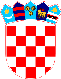           REPUBLIKA HRVATSKAVUKOVARSKO-SRIJEMSKA ŽUPANIJA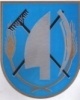 OPĆINA TOVARNIK KLASA: 402-15/22-01/01URBROJ: 2196-28-03-22-10 Tovarnik, 12.09.2022. Sukladno članku 19. Pravilnika o jednostavnoj nabavi Općine Tovarnik ( „Službeni vjesnik“ Vukovarsko-srijemske županije br. 10/17, 14/18 ) javni naručitelj, Općina Tovarnik, u postupku jednostavne nabave, dana)  sastavlja sljedećiZ A P I S N I KO    P R E G L E D U  I  O C J E N I   P O N U D U Podaci o naručitelju:  OPĆINA TOVARNIK, 32 249 Tovarnik, A.G. Matoša 2; OIB: 38906942564, Odgovorna osoba naručitelja: Anđelko Dobročinac, dipl.ing. općinski načelnikPredmet nabave: SANACIJA – TEHNIČKO ODRŽAVANJE NERAZVRSTANE CESTE NA PODRUČJU OPĆINE TOVARNIKEvidencijski broj nabave: JN-27/22 Dan objave  Poziva za dostavu ponuda na web stranici Općine Tovarnik: 30.08.2022. Početak postupka pregleda i ocjene ponuda: 12.09.2022.  13:00 h           Na nadmetanje je u roku, odnosno do 09. 09. 2022. godine do 12:00  sati pravovremeno  pristiglo:Podaci o ponuditeljima koji su pravovremeno podnijeli ponude prema redoslijedu iz Zapisnika o javnom otvaranju:Analitički prikaz traženih i danih dokaza na temelju kojih se utvrđuje postoje li razlozi isključenja ponuditelja: Prikaz traženih i dostavljenih jamstava za ozbiljnost ponude:Nije primjenjivo.Analitički prikaz traženih i danih sposobnosti ponuditelja:Ponuditelj je dostavio vjerodostojne dokumente kojima je dokazao sposobnost sukladno zahtjevima Poziva za dostavu ponuda od 30.08.2022.  9.Provjera računskih pogrešaka:Nakon detaljnog zbrajanja troškovničkih stavki, utvrđeno je da nema računskih pogreški ni u jednoj ponudi. 12.Naziv i sjedište ponuditelja čije ponude se odbijaju na osnovi rezultata pregleda i ocjene ponuda te obrazloženje razloga za njihovo odbijanje:Nije primjenjivo13.Rangiranje valjanih ponuda prema kriteriju za odabir ponude- NAJNIŽA CIJENA:14.Naziv ponuditelja s kojim Naručitelj namjerava sklopiti ugovor i razlog odabira:Ponuda od 09.09.2022. ponuditelja –tvrtke Cestorad d.d., Duga ulica 23, 32100 Vinkovci OIB: 75943472386- ponuda s najnižom ponuđenom cijenom za predmet nabave koja ispunjava sve uvjete iz poziva na dostavu ponuda od 30.8.2022. 15.Prijedlog odgovornoj osobi- općinskom načelniku - za donošenje odluke  o odabiru:Temeljem pregleda pristiglih ponuda ocjenjujemo da je Ponuda od 09.09.2022.  ponuditelja –tvrtke Cestorad d.d., Duga ulica 23, 32100 Vinkovci OIB: 75943472386 - ponuda s najnižom ponuđenom cijenom 378.595,35 kuna bez PDV-a, odnosno 473.244,19 kuna sa PDV-om  koja ispunjava sve uvjete iz poziva na dostavu ponuda od 30.08.2022.  te da zbog toga treba donijeti Odluku o odabiru  ponuditelja- Cestorad d.d., Duga ulica 23, 32100 VinkovciOIB: 75943472386       15. Datum završetka postupka pregleda i ocjene ponuda:                12. rujna 2022. godine u 14,55 sati.Potpis ovlaštenih predstavnika Naručitelja:UKUPNO1(jedna )u roku1( jedna )poslije roka(ponuda se ne otvara i obilježava se kao zakašnjelo pristigla ponuda i odmah se vraća gospodarskom subjektu koji ju je dostavio)0r.br.Naziv, adresa, sjedište i OIB ponuditelja(ukoliko se radi o zajednici ponuditelja upisati naziv i sjedište svakog člana zajednice ponuditelja)potpisana ponuda da/neod koliko se dijelova ponuda sastoji i postoje li dijelovi ponude koji su navedeni kao priloziCijena ponude(bez PDV-a)izražena u kunamaUkupna cijena ponude (s PDV-om)izražena u kunama1234561. Cestorad d.d., Duga ulica 23, 32100 VinkovciOIB: 75943472386Da 1 378.595,35473.244,19Naziv, adresa, sjedište i OIB ponuditeljarazlog isključenja iz toč. 3.  Poziva za dostavu ponuda razlog isključenja iz toč. 3. Poziva za dostavu ponuda  1.Cestorad d.d., Duga ulica 23, 32100 VinkovciOIB: 75943472386Izjava o nekažnjavanju od 09.09.2022. – NEMA RAZLOGA ISKLJUČENJApotvrda porezne uprave o nepostojanju duga po osnovi javnih davanja od 23.08.2022. – NEMA RAZLOGA ISKLJUČENJANaziv, adresa, sjedište i OIB ponuditeljaDokaz o upisu u sudski, obrtni, strukovni ili drugi odgovarajući registar u državi sjedišta gospodarskog subjekta. Upis u odgovarajući registar dokazuje se odgovarajućim izvodom, a ako se oni ne izdaju u zemlji sjedišta gospodarskog subjekta, gospodarski subjekt može dostaviti izjavu s ovjerom potpisa kod nadležnog tijela.Izvod ili izjava  ne smije biti starija od tri mjeseca računajući od dana slanja ovog Poziva za dostavu ponuda.Cestorad d.d., Duga ulica 23, 32100 VinkovciOIB: 75943472386Izvadak iz sudskog registra od 11.07.2022.Naziv, adresa, sjedište i OIB ponuditeljaponuda uvezana u cjelinuponuda pisana neizbrisivom tintomstranice ispravno numeriraneobrazac ponudbenog lista potpisan i ovjerencijena izražena u kunama i pisana brojkama ponuda pisana na hrvatskom jeziku i latiničnom pismu troškovnik valjano popunjen iznos ponude u skladu s osiguranim sredstvima ponuda u skladu s troškovnikom i uvjetima iz poziva na dostavu ponudaZADOVOLJAVA / NEZADOVOLJAVACestorad d.d., Duga ulica 23, 32100 VinkovciOIB: 75943472386dadadadadadadadadaZADOVOLJAVA r.br.Naziv, adresa, sjedište i OIB ponuditelja(ukoliko se radi o zajednici ponuditelja upisati naziv i sjedište svakog člana zajednice ponuditelja)Cijena ponude(bez PDV-a)izražena u kunamaUkupna cijena ponude (s PDV-om)izražena u kunama12341.Cestorad d.d., Duga ulica 23, 32100 VinkovciOIB: 75943472386378.595,35473.244,19r. br.ime i prezime ovlaštenih predstavnika naručiteljapotpis1Nikola Čurčinac 2Ivan Džunja 3Mladen Markešić